Acte de candidature au CA de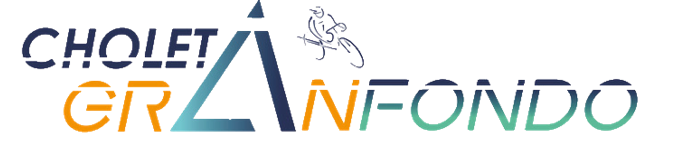 Si vous souhaitez participer à la vie du club, rejoignez l’équipe du conseil d’administration*Ci-dessous un document permettant de faire acte de candidature.BULLETIN DE CANDIDATUREA retourner à l’adresse suivante : contact@choletgranfondo.frAu plus tard le Vendredi 28 Novembre 2022.  .  .  .  .  .  .  .  .  .  .  .  .  .  .  .  .  .  .  .  .  .  .  .  .  .  .  .  .  .  .  .  .  .  .  .  .  .  .  .  .  .  .  .  .  .  .  .  .  .  .  .Je soussigné(e) : Nom _ _ _ _ _ _ _ _ _ _ _ _ _ _ _ _ Prénom _ _ _ _ _ _ _ _ _ _ Fait acte de candidature à l'élection du conseil d’administration de Cholet Granfondo qui se déroulera lors de l'Assemblée Générale du 09 décembre 2022.                                                                                                                                                Signature: